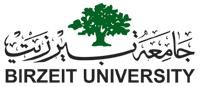 Application Form for a Research VisitPersonal DataName: University/Institution: Area of specialization: Degree: Nationality: Contact information - Email: Telephone: Research InterestsWhy are you interested in a research visit to Birzeit University? Did you visit Birzeit University before? If yes when and for what purpose?What is the name of the professor you will be working with at Birzeit University? What are your research objectives?Please give the starting and end dates of your visit.Availability of Funds1. Do you have your own funds to cover travel, accommodation and other expenses during the visit? Please send supporting documents attached to this application.2. What services will you need during your stay at Birzeit University? (Office space, internet access, computer, library access, etc.)Checklist: attached to this application, I hereby send the following:Curriculum VitaeFirst Page of my PassportSupporting letter from the institution funding my fellowship at Birzeit UniversityOther documents: Please specify DeclarationI, the undersigned, attest that the all the information included in this application is correct.I am aware of the fact that Birzeit University community abides by the academic boycott policy as explained by the Palestinian Campaign for the Academic & Cultural Boycott of Israel (PACBI).DatePlaceSignature